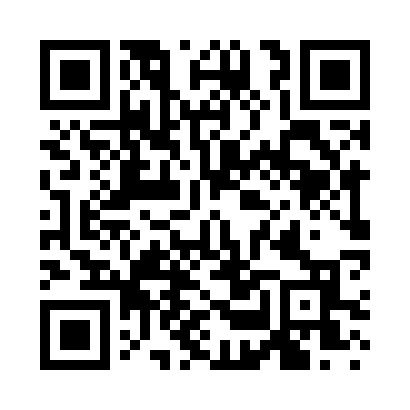 Prayer times for Moscow Hill, New York, USAMon 1 Jul 2024 - Wed 31 Jul 2024High Latitude Method: Angle Based RulePrayer Calculation Method: Islamic Society of North AmericaAsar Calculation Method: ShafiPrayer times provided by https://www.salahtimes.comDateDayFajrSunriseDhuhrAsrMaghribIsha1Mon3:425:271:065:108:4410:292Tue3:425:281:065:108:4410:293Wed3:435:291:065:108:4310:294Thu3:445:291:065:108:4310:285Fri3:455:301:065:108:4310:276Sat3:465:301:075:108:4210:277Sun3:475:311:075:108:4210:268Mon3:485:321:075:108:4210:259Tue3:495:331:075:108:4110:2410Wed3:505:331:075:108:4110:2411Thu3:515:341:075:108:4010:2312Fri3:525:351:075:108:4010:2213Sat3:545:361:075:108:3910:2114Sun3:555:361:085:108:3810:2015Mon3:565:371:085:108:3810:1916Tue3:575:381:085:108:3710:1717Wed3:595:391:085:108:3610:1618Thu4:005:401:085:108:3610:1519Fri4:015:411:085:098:3510:1420Sat4:035:421:085:098:3410:1321Sun4:045:431:085:098:3310:1122Mon4:065:441:085:098:3210:1023Tue4:075:451:085:098:3110:0924Wed4:085:461:085:088:3010:0725Thu4:105:471:085:088:2910:0626Fri4:115:481:085:088:2810:0427Sat4:135:491:085:078:2710:0328Sun4:145:501:085:078:2610:0129Mon4:165:511:085:078:2510:0030Tue4:175:521:085:068:249:5831Wed4:195:531:085:068:239:56